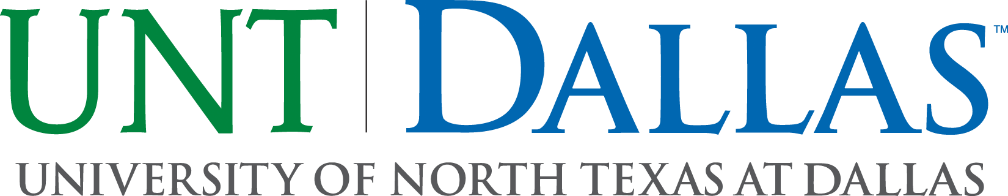 Request for New Committee FormPlease fill out required fields below and submit to the Director of University Accreditation and Policy.Your Name: _____________________________________Your Signature: _____________________________________Your Supervisor’s Name: _____________________________________Your Supervisor’s Signature: _____________________________________Today’s Date: _____________________________________Committee Effective Date: _____________________________________Committee/Council: Committee/Council: Committee/Council: Committee/Council: Committee/Council: Purpose: Purpose: Purpose: Purpose: Purpose: Roster Structure: Roster Structure: Roster Structure: Roster Structure: Roster Structure: Roster Rotation Schedule:Roster Rotation Schedule:Roster Rotation Schedule:Roster Rotation Schedule:Roster Rotation Schedule:Appointed by: Appointed by: Appointed by: Appointed by: Appointed by: Applicable Policy/Strategic Initiative: Applicable Policy/Strategic Initiative: Applicable Policy/Strategic Initiative: Applicable Policy/Strategic Initiative: Applicable Policy/Strategic Initiative: Meeting Schedule: Meeting Schedule: Meeting Schedule: Meeting Schedule: Meeting Schedule: MembersMembersMembersMembersMembersPositionNameTerm StartTerm EndSchool or DepartmentChairMemberMember